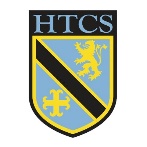 LessonLearning FocusAssessmentKey Words1What is social responsibility?Peer assessmentMorality Suburban Capitalism Socialism EgotisticalPortentousIronic Juxtaposed SinfulVirtuousMisogyny Oppression2Why is setting important in a play?Self assessmentMorality Suburban Capitalism Socialism EgotisticalPortentousIronic Juxtaposed SinfulVirtuousMisogyny Oppression3What is the difference between socialism and capitalism?Self assessmentMorality Suburban Capitalism Socialism EgotisticalPortentousIronic Juxtaposed SinfulVirtuousMisogyny Oppression4What are the key evets of Act One?Peer assessmentMorality Suburban Capitalism Socialism EgotisticalPortentousIronic Juxtaposed SinfulVirtuousMisogyny Oppression5&6How is the character of Mr Birling presented?How does Priestley present Mr Birling as an egotistical character?Extended WritingMorality Suburban Capitalism Socialism EgotisticalPortentousIronic Juxtaposed SinfulVirtuousMisogyny Oppression7What are the key events of Act 2?Peer assessmentMorality Suburban Capitalism Socialism EgotisticalPortentousIronic Juxtaposed SinfulVirtuousMisogyny Oppression8&9Who is Sheila Birling?How is Sheila presented as a forgivable character?Extended WritingMorality Suburban Capitalism Socialism EgotisticalPortentousIronic Juxtaposed SinfulVirtuousMisogyny Oppression10What are the key events of Act 3?Peer assessmentMorality Suburban Capitalism Socialism EgotisticalPortentousIronic Juxtaposed SinfulVirtuousMisogyny Oppression11&12What is a ‘generational divide’?What are the differences between the older and younger generation?Self assessmentDiscussion.Morality Suburban Capitalism Socialism EgotisticalPortentousIronic Juxtaposed SinfulVirtuousMisogyny Oppression13How does Priestley present the differences between the older and younger generations in ‘An Inspector Calls?Extended WritingMorality Suburban Capitalism Socialism EgotisticalPortentousIronic Juxtaposed SinfulVirtuousMisogyny Oppression14How do we revise effectively?Self assessmentMorality Suburban Capitalism Socialism EgotisticalPortentousIronic Juxtaposed SinfulVirtuousMisogyny Oppression15&16What are the seven deadly sins?What are the seven virtues?Self assessmentMorality Suburban Capitalism Socialism EgotisticalPortentousIronic Juxtaposed SinfulVirtuousMisogyny Oppression17How does Priestley explore the theme of morality in ‘An Inspector Calls’?Extended WritingMorality Suburban Capitalism Socialism EgotisticalPortentousIronic Juxtaposed SinfulVirtuousMisogyny Oppression18&19Who is Eric Birling?Morality Suburban Capitalism Socialism EgotisticalPortentousIronic Juxtaposed SinfulVirtuousMisogyny Oppression19&20How is sexism presented in ‘An Inspector Calls’?How does Priestley explore the theme of sexism in ‘the play?Extended WritingMorality Suburban Capitalism Socialism EgotisticalPortentousIronic Juxtaposed SinfulVirtuousMisogyny Oppression21How do we plan effectively for an assessment?Assessment planningMorality Suburban Capitalism Socialism EgotisticalPortentousIronic Juxtaposed SinfulVirtuousMisogyny Oppression22Assessment lessonAssessmentMorality Suburban Capitalism Socialism EgotisticalPortentousIronic Juxtaposed SinfulVirtuousMisogyny Oppression23How do we respond to feedback effectively?Green pen improvementsMorality Suburban Capitalism Socialism EgotisticalPortentousIronic Juxtaposed SinfulVirtuousMisogyny Oppression24What are the key differences between the play and the film?DiscussionMorality Suburban Capitalism Socialism EgotisticalPortentousIronic Juxtaposed SinfulVirtuousMisogyny OppressionTopicCriteriaRAGReading and responding to unseen textsShow a clear understanding of language and structureReading and responding to unseen textsSelect and apply textual detail to        develop an effective responseReading and responding to unseen textsMake accurate use of subject terminologyWider exploration of textsDemonstrate skills for evaluationWider exploration of textsConvey an accurate understanding of writer’s methodsWider exploration of textsRespond to tasks set, linking to whole texts studiedWider exploration of textsExplore ideas, perspectives and contextual factors